	Good from:          to:  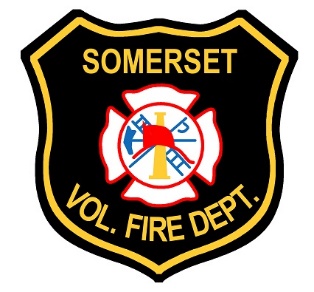 Application for Volunteer MembershipApplicants Signature:_______________________________________Date:__________________Do not write below this line___________________Investigating committee members present for interview:_____________________________________________________________________________________________________________________________________________________________________________________________________________________________________________________Please print clearlyPlease print clearlyPlease print clearlyPlease print clearlyPlease print clearlyPlease print clearlyPlease print clearlyPlease print clearlyName:Name:Name:Name:Name:SS#:SS#:SS#:Street Address:Street Address:Street Address:Street Address:Street Address:Street Address:Street Address:Street Address:City:City:ZIP Code:ZIP Code:ZIP Code:Phone (Home):Phone (Home):Phone (Home):Phone (work):Phone (work):Phone (work):Phone (work):Phone (cell):Phone (cell):Phone (cell):Phone (cell):E-mail:E-mail:E-mail:E-mail:Date of Birth:                             Age:Date of Birth:                             Age:Date of Birth:                             Age:Date of Birth:                             Age:Interested Position(s) Circle OneInterested Position(s) Circle OneInterested Position(s) Circle OneInterested Position(s) Circle OneInterested Position(s) Circle OneInterested Position(s) Circle OneInterested Position(s) Circle OneInterested Position(s) Circle OneActive FirefighterActive FirefighterAssociate non-firefighterAssociate non-firefighterAssociate non-firefighterAssociate FirefighterAssociate FirefighterHave you reviewed the requirements for the position(s)?Have you reviewed the requirements for the position(s)?Have you reviewed the requirements for the position(s)?Have you reviewed the requirements for the position(s)?Have you reviewed the requirements for the position(s)?YesYesNoAre you legally allowed to work in the United States?Are you legally allowed to work in the United States?Are you legally allowed to work in the United States?Are you legally allowed to work in the United States?Are you legally allowed to work in the United States?YesYesNoDo you have a valid driver’s license?Do you have a valid driver’s license?Do you have a valid driver’s license?Do you have a valid driver’s license?Do you have a valid driver’s license?YesYesNoDo you have a reliable method of transportation to the fire station?Do you have a reliable method of transportation to the fire station?Do you have a reliable method of transportation to the fire station?Do you have a reliable method of transportation to the fire station?Do you have a reliable method of transportation to the fire station?YesYesNoHow long have you lived at your current address?How long have you lived at your current address?How long have you lived at your current address?How long have you lived at your current address?How long have you lived at your current address?YearsYearsMonthsDo you plan to reside in the local area for the next four years?Do you plan to reside in the local area for the next four years?Do you plan to reside in the local area for the next four years?Do you plan to reside in the local area for the next four years?Do you plan to reside in the local area for the next four years?YesYesNoIf no, reason for move:If no, reason for move:If no, reason for move:If no, reason for move:If no, reason for move:If no, reason for move:If no, reason for move:If no, reason for move:Applicant’s EmployerApplicant’s EmployerApplicant’s EmployerApplicant’s EmployerApplicant’s EmployerApplicant’s EmployerApplicant’s EmployerApplicant’s EmployerCurrent Employer:Current Employer:Current Employer:Current Employer:Current Employer:Current Employer:Current Employer:Current Employer:Street Address:Street Address:Street Address:Street Address:Street Address:Street Address:Street Address:Street Address:City:City:State:State:State:ZIP Code:ZIP Code:ZIP Code:Phone:Phone:May we contact your employer?May we contact your employer?May we contact your employer?Applicant’s HistoryApplicant’s HistoryApplicant’s HistoryApplicant’s HistoryApplicant’s HistoryApplicant’s HistoryApplicant’s HistoryApplicant’s HistoryHighest grade/level of education completed:Highest grade/level of education completed:Highest grade/level of education completed:Highest grade/level of education completed:Highest grade/level of education completed:Highest grade/level of education completed:Highest grade/level of education completed:Highest grade/level of education completed:Military experience (which service):Military experience (which service):Military experience (which service):Military experience (which service):Military experience (which service):Years of service:Years of service:Years of service:Did you receive an honorable discharge?Did you receive an honorable discharge?Did you receive an honorable discharge?Did you receive an honorable discharge?Did you receive an honorable discharge?YesNoNoHave you ever been charged or convicted of arson?Have you ever been charged or convicted of arson?Have you ever been charged or convicted of arson?Have you ever been charged or convicted of arson?Have you ever been charged or convicted of arson?YesNoNoHave you ever been convicted of, or pleaded guilty to a felony?Have you ever been convicted of, or pleaded guilty to a felony?Have you ever been convicted of, or pleaded guilty to a felony?Have you ever been convicted of, or pleaded guilty to a felony?Have you ever been convicted of, or pleaded guilty to a felony?YesNoNoIf yes, state nature of conviction:If yes, state nature of conviction:If yes, state nature of conviction:If yes, state nature of conviction:If yes, state nature of conviction:If yes, state nature of conviction:If yes, state nature of conviction:If yes, state nature of conviction:Date of conviction:Date of conviction:Date of conviction:Age when convicted:Age when convicted:Age when convicted:Age when convicted:Age when convicted:Do you have any pending criminal charges?Do you have any pending criminal charges?Do you have any pending criminal charges?Do you have any pending criminal charges?Do you have any pending criminal charges?YesNoNoHave you ever applied to or been a member of a fire department?Have you ever applied to or been a member of a fire department?Have you ever applied to or been a member of a fire department?Have you ever applied to or been a member of a fire department?Have you ever applied to or been a member of a fire department?YesNoNoIf yes, please list department(s) and location(s):If yes, please list department(s) and location(s):If yes, please list department(s) and location(s):If yes, please list department(s) and location(s):If yes, please list department(s) and location(s):If yes, please list department(s) and location(s):If yes, please list department(s) and location(s):If yes, please list department(s) and location(s):List 3 references we may contact:List 3 references we may contact:List 3 references we may contact:List 3 references we may contact:List 3 references we may contact:List 3 references we may contact:List 3 references we may contact:List 3 references we may contact:Name:Name:Name:Name:Name:Title:Title:Title:Street Address:Street Address:Street Address:Street Address:Street Address:City:City:City:State:ZIP Code:ZIP Code:ZIP Code:ZIP Code:Phone:Phone:Phone:Relationship to you:Relationship to you:Relationship to you:Relationship to you:Relationship to you:Email:Email:Email:Name:Name:Name:Name:Name:Title:Title:Title:Street Address:Street Address:Street Address:Street Address:Street Address:City:City:City:State:ZIP Code:ZIP Code:ZIP Code:ZIP Code:Phone:Phone:Phone:Relationship to you:Relationship to you:Relationship to you:Relationship to you:Relationship to you:Email:Email:Email:Name:Name:Name:Name:Name:Title:Title:Title:Street Address:Street Address:Street Address:Street Address:Street Address:City:City:City:State:ZIP Code:ZIP Code:ZIP Code:ZIP Code:Phone:Phone:Phone:Relationship to you:Relationship to you:Relationship to you:Relationship to you:Relationship to you:Email:Email:Email:Do you know any current members of Somerset Volunteer Fire Department?Do you know any current members of Somerset Volunteer Fire Department?Do you know any current members of Somerset Volunteer Fire Department?Do you know any current members of Somerset Volunteer Fire Department?Do you know any current members of Somerset Volunteer Fire Department?Do you know any current members of Somerset Volunteer Fire Department?Do you know any current members of Somerset Volunteer Fire Department?Do you know any current members of Somerset Volunteer Fire Department?If yes list them:If yes list them:If yes list them:If yes list them:If yes list them:If yes list them:If yes list them:If yes list them:Additional Information:Additional Information:Additional Information:Additional Information:Additional Information:Additional Information:Additional Information:Additional Information:Any health issues that would affect your physical ability to perform firefighter duties?Any health issues that would affect your physical ability to perform firefighter duties?Any health issues that would affect your physical ability to perform firefighter duties?Any health issues that would affect your physical ability to perform firefighter duties?Any health issues that would affect your physical ability to perform firefighter duties?Any health issues that would affect your physical ability to perform firefighter duties?Any health issues that would affect your physical ability to perform firefighter duties?Any health issues that would affect your physical ability to perform firefighter duties?Any past firefighting training or experience?Any past firefighting training or experience?Any past firefighting training or experience?Any past firefighting training or experience?Any past firefighting training or experience?Any past firefighting training or experience?Any past firefighting training or experience?Any past firefighting training or experience?Are you currently certified in CPR/First Aid?Are you currently certified in CPR/First Aid?Are you currently certified in CPR/First Aid?Are you currently certified in CPR/First Aid?Are you currently certified in CPR/First Aid?Are you currently certified in CPR/First Aid?Are you currently certified in CPR/First Aid?Are you currently certified in CPR/First Aid?